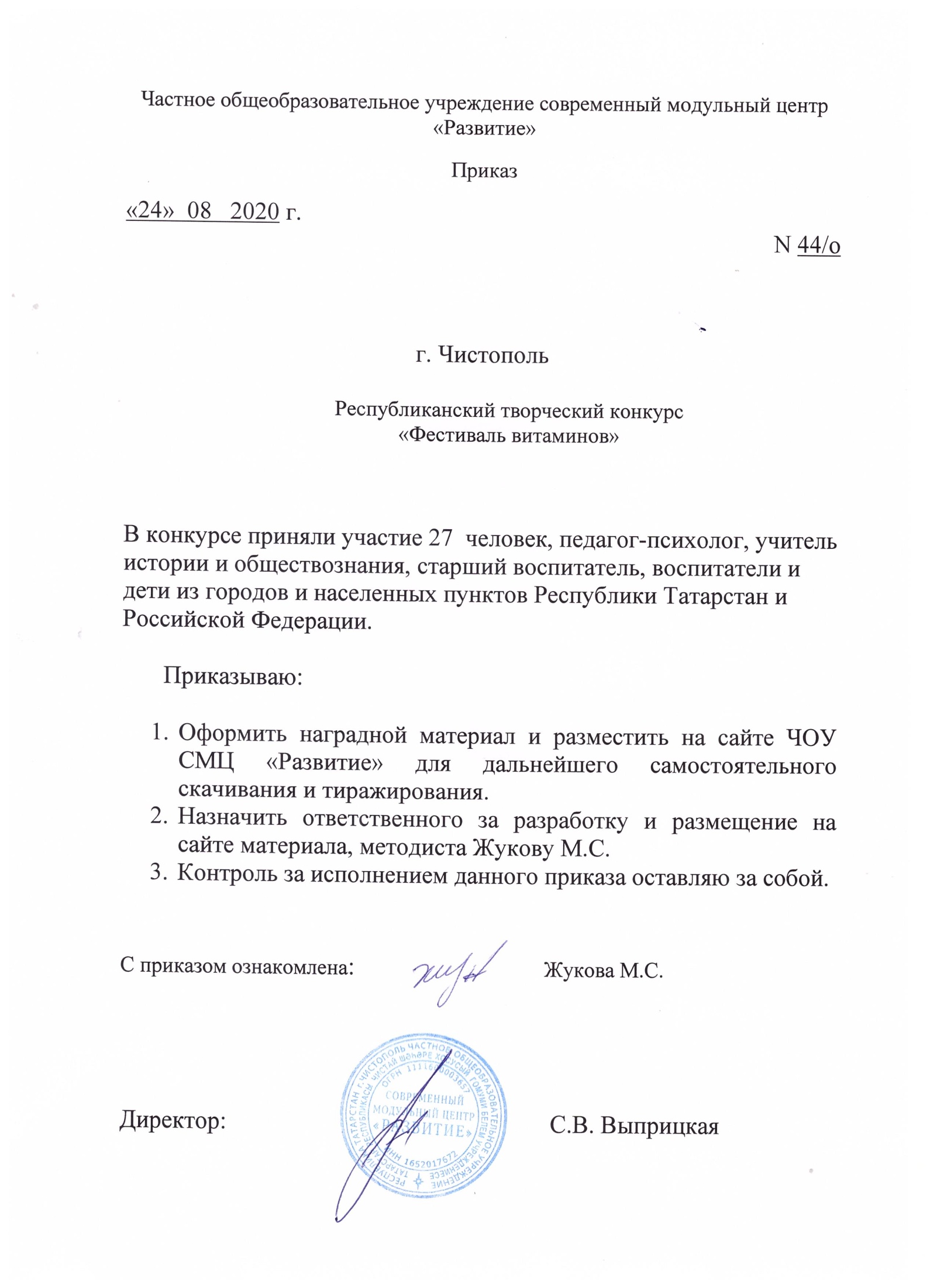 ПротоколРеспубликанского творческого конкурса«Фестиваль витаминов»№ФИОучастникавозрастНазвание работыОбразовательноеУчреждение, городФ.И.О. руководителяМестоНоминация «Лучший рисунок»Номинация «Лучший рисунок»Номинация «Лучший рисунок»Номинация «Лучший рисунок»Номинация «Лучший рисунок»Номинация «Лучший рисунок»Номинация «Лучший рисунок»1Юнусова Камилла7 лет«Витаминная пора»МБДОУ «Детский сад компенсирующего вида №63» Нижнекамского муниципального района РТГалимова Лейсан Талгатовна1 МЕСТО2Сунгатуллина Айгуль5 лет«Веселые витаминки»МБДОУ детский сад № 63 Город НижнекамскСоловова Людмила Валентиновна2 МЕСТО3Мизгирева Анастасия Юрьевна12 лет«День варенья»г.БавлыХалимова Айгуль Мазитовна2 МЕСТО4Шайгарданова Аида Ильнуровна3 года«Урожай 2020года»МБДОУ №13 «Рябинка» г.АзнакаевоХакимова Гузель Сириновна2 МЕСТО5Габдуллин Данил6 лет«Корзина фруктов»МБДОУ Детский сад присмотра и оздоровления №6 «Звёздочка» Г.АзнакаевоСафина Лейсан Рустамовна2 МЕСТО6Мухаметшина Милана Артуровна8 лет« Витаминная композиция»МБОУ школа № 150г. Казань Чернова Т.Ю.3 МЕСТО7Привалов Даниил Михайлович4 года«Медовый спас»МБДОУ «Березка» с.Кармалы НМР РТБуслаева Татьяна Викторовна Миниярова Алена Даулетовна2 МЕСТОНоминация «Декоративно-прикладное творчество»Номинация «Декоративно-прикладное творчество»Номинация «Декоративно-прикладное творчество»Номинация «Декоративно-прикладное творчество»Номинация «Декоративно-прикладное творчество»Номинация «Декоративно-прикладное творчество»Номинация «Декоративно-прикладное творчество»8Мирошниченко Диана5 лет«Витаминная корзина»МБДОУ «Детский сад присмотра и оздоровления №6 «Звездочка» Город АзнакаевоШайхутдинова Руфия Фазыловна1 МЕСТО9Кирдяшова Марина МихайловнаВоспитатель«Сказочный домик»МБДОУ «Детский сад присмотра и оздоровления №6 «Звездочка» Республика Татарстан, Азнакаевский район, г. Азнакаево2 МЕСТО10Нигматуллина Эльмира АмировнаВоспитатель«Смешарики»МБДОУ «Детский сад присмотра и оздоровления №6 «Звездочка» РТ, Азнакаевский район, г. Азнакаево1 МЕСТО11Гаффарова Аделина5 лет«Витаминная книжка»МБДОУ «Детский сад присмотра и оздоровления №6 «Звездочка» город АзнакаевоАсанова Алсу Равилевна1 МЕСТО12Уразаев Илья Иванович6 лет«Медовая полянка»МБДОУ «Детский сад «Солнышко» с. Прости» НМР РТ Нижнекамский район, с. ПростиДемидова Елена Ильинична1 МЕСТО13Шайдуллин Ильяс6 лет«Яблочный спас»МБДОУ №20 «Аллюки» Г.АзнакаевоМутигуллина Айгуль Наилевна2 МЕСТО14Исмагилова Малика Ильсуровна5 летПоделка из фетра "Хоббихит"МБДОУ "Детский сад №78 Комбинированного вида с татарским языком воспитания и обучения" Авиастроительного района г. КазаниРахматуллина Лейля Раилевна3 МЕСТО15Исмагилов Сулейман Ильсурович4 годаПоделка из теста "Кудрявый барашек"МБДОУ "Детский сад №78 Комбинированного вида с татарским языком воспитания и обучения" Авиастроительного района г. КазаниРахматуллина Лейля Раилевна3 МЕСТОНоминация «Фотоколлаж»Номинация «Фотоколлаж»Номинация «Фотоколлаж»Номинация «Фотоколлаж»Номинация «Фотоколлаж»Номинация «Фотоколлаж»Номинация «Фотоколлаж»16Фархутдинова ЛилияМуфассировнаВоспитатель«Витаминный день»МБДОУ детский сад комбинированного вида № 13 «Рябинка» г. Азнакаево Азнакаевского муниципального района РТ3 МЕСТО17Сагдеева Регина РустамовнаВоспитатель«Чудесное лето»МБДОУ «Детский сад комбинированного вида №15 «Золотая рыбка» г. Азнакаево Азнакаевского муниципального района РТ3 МЕСТО18Халикова Гульнара РавилевнаВоспитатель«Овощи с нашей грядки»МБДОУ «Детский сад комбинированного вида №15 «Золотая рыбка» г. Азнакаево Азнакаевского муниципального района РТ3 МЕСТОНоминация «Витаминная сказка»Номинация «Витаминная сказка»Номинация «Витаминная сказка»Номинация «Витаминная сказка»Номинация «Витаминная сказка»Номинация «Витаминная сказка»Номинация «Витаминная сказка»19Кутушева Ольга ВладимировнавоспитательСказка «Хвастливый горох»МБДОУ «Детский сад комбинированного вида для детей с нарушением слуха № 29» г. Нижнекамск1 МЕСТО20Носкова Виктория Андреевна16 лет«Как Яблонька, Рябина и Сосна лесных зверей спасли»МБОУ СОШ№11 Город БугульмаСалимова Рамиля Муфасимовна1 МЕСТОНоминация «Витаминный проект»Номинация «Витаминный проект»Номинация «Витаминный проект»Номинация «Витаминный проект»Номинация «Витаминный проект»Номинация «Витаминный проект»Номинация «Витаминный проект»21Попова Екатерина Александровнавоспитатель«Фруктовый Калейдоскоп»МБДОУ детский сад №5 Город Агрыз2 МЕСТОНоминация «Конспект НОД»Номинация «Конспект НОД»Номинация «Конспект НОД»Номинация «Конспект НОД»Номинация «Конспект НОД»Номинация «Конспект НОД»Номинация «Конспект НОД»22Кашапова Гузель Фаргатовнапедагог-психолог«Витаминчики, а ещё полезные продукты»МБДОУ «Детский сад присмотра и оздоровления №6 «Звёздочка» г. Азнакаево РТ1 МЕСТОНоминация «Витаминная игра»Номинация «Витаминная игра»Номинация «Витаминная игра»Номинация «Витаминная игра»Номинация «Витаминная игра»Номинация «Витаминная игра»Номинация «Витаминная игра»23Сабирова Дарья НиколаевнаМингазутдиова Эльза Ильзаровна Воспитатель«Витаминный домик»МБДОУ №6 «Незабудка» Набережные Челны1 МЕСТО24Салимова Рамиля МуфасимовнаУчитель истории и обществознания«Экофруктоландия»МБОУ СОШ№11 Город Бугульма2 МЕСТО25Валиуллова Чулпан НаилевнаВоспитательДидактическая игра "Огород Деда и Бабы"МБДОУ "Ромашка" Город Буинск2 МЕСТОНоминация «Большой урожай на огороде»Номинация «Большой урожай на огороде»Номинация «Большой урожай на огороде»Номинация «Большой урожай на огороде»Номинация «Большой урожай на огороде»Номинация «Большой урожай на огороде»Номинация «Большой урожай на огороде»26Галимова Венера ФаиковнаСтарший воспитатель«Из маленького семечка - росток»МАДОУ «Детский сад №1 Родничок» общеразвивающего вида» г. Нурлат РТ1 МЕСТО27Творческий коллектив«Витамины с грядки»ГКУ "Социальный приют для детей и подростков "СемьЯ" в Бавлинском муниципальном районе" г.БавлыХалимова Айгуль Мазитовна1 МЕСТО